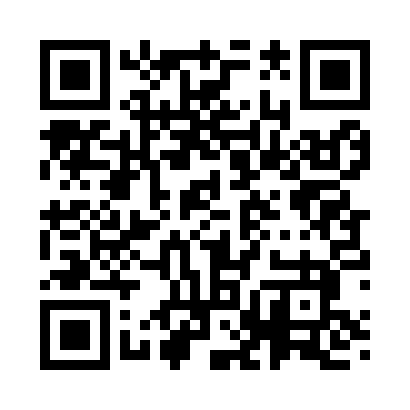 Prayer times for Paint Bank, Virginia, USAMon 1 Jul 2024 - Wed 31 Jul 2024High Latitude Method: Angle Based RulePrayer Calculation Method: Islamic Society of North AmericaAsar Calculation Method: ShafiPrayer times provided by https://www.salahtimes.comDateDayFajrSunriseDhuhrAsrMaghribIsha1Mon4:336:041:255:188:4610:172Tue4:346:041:255:188:4610:173Wed4:346:051:255:198:4610:164Thu4:356:051:265:198:4610:165Fri4:366:061:265:198:4610:166Sat4:366:061:265:198:4510:157Sun4:376:071:265:198:4510:158Mon4:386:081:265:198:4510:149Tue4:396:081:265:198:4410:1410Wed4:406:091:275:198:4410:1311Thu4:416:091:275:198:4410:1212Fri4:416:101:275:198:4310:1213Sat4:426:111:275:198:4310:1114Sun4:436:111:275:198:4210:1015Mon4:446:121:275:198:4210:1016Tue4:456:131:275:198:4110:0917Wed4:466:141:275:198:4110:0818Thu4:476:141:275:198:4010:0719Fri4:486:151:275:198:3910:0620Sat4:496:161:275:198:3910:0521Sun4:506:171:285:198:3810:0422Mon4:516:171:285:198:3710:0323Tue4:536:181:285:198:3710:0224Wed4:546:191:285:198:3610:0125Thu4:556:201:285:198:3510:0026Fri4:566:211:285:188:349:5927Sat4:576:211:285:188:339:5828Sun4:586:221:285:188:329:5629Mon4:596:231:285:188:329:5530Tue5:006:241:275:188:319:5431Wed5:016:251:275:178:309:53